الجامعة المستنصرية - كلية التربية الاساسية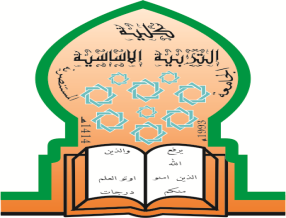 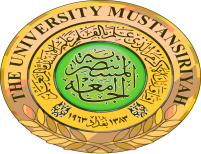 قسم ............ الرياضيات .......................الخطة الدراسية للمساقالبريد الالكتروني للتدريسي :    Hand 123@ yahoo . com                                                          توقيع التدريسيتواجد التدريسي : قسم الرياضيات                                                                        توقيع رئيس القسم :المعلومات العامة عن المساق ( المادة الدراسية ):(Course information)المعلومات العامة عن المساق ( المادة الدراسية ):(Course information)المعلومات العامة عن المساق ( المادة الدراسية ):(Course information)المعلومات العامة عن المساق ( المادة الدراسية ):(Course information)المعلومات العامة عن المساق ( المادة الدراسية ):(Course information)اسم المساق: الادارة والاشراف التربوي اسم التدريسي : م. م هند عبد الرزاق ناجي اسم التدريسي : م. م هند عبد الرزاق ناجي اسم التدريسي : م. م هند عبد الرزاق ناجي رمز المساق: MAB03EMS416اسم التدريسي : م. م هند عبد الرزاق ناجي اسم التدريسي : م. م هند عبد الرزاق ناجي اسم التدريسي : م. م هند عبد الرزاق ناجي الساعات المعتمدة:نظريعملياجماليالساعات المعتمدة:2-----2المستوى والفصل الدراسي:الرابعة  /  السابع  الرابعة  /  السابع  الرابعة  /  السابع  وصف المساق: (Course description)وصف المساق: (Course description)وصف المساق: (Course description)وصف المساق: (Course description)وصف المساق: (Course description)تنظيم للنشاط والعوامل الداخلة للموقف التعليمي  مساعدته على اختيار الوسائل واتخاذ الخطوات للوصول الى النتائج المنشودة . تنظيم للنشاط والعوامل الداخلة للموقف التعليمي  مساعدته على اختيار الوسائل واتخاذ الخطوات للوصول الى النتائج المنشودة . تنظيم للنشاط والعوامل الداخلة للموقف التعليمي  مساعدته على اختيار الوسائل واتخاذ الخطوات للوصول الى النتائج المنشودة . تنظيم للنشاط والعوامل الداخلة للموقف التعليمي  مساعدته على اختيار الوسائل واتخاذ الخطوات للوصول الى النتائج المنشودة . تنظيم للنشاط والعوامل الداخلة للموقف التعليمي  مساعدته على اختيار الوسائل واتخاذ الخطوات للوصول الى النتائج المنشودة . مخرجات تعلم المساق: (Course outcomes)مخرجات تعلم المساق: (Course outcomes)مخرجات تعلم المساق: (Course outcomes)مخرجات تعلم المساق: (Course outcomes)مخرجات تعلم المساق: (Course outcomes)نتوقع بعد نهاية المادة التعليمة تزويد الفرد بثقافة عملية عادة مرتبطة بالحياة اليومية وتمنه من التفكير السليم  وتحمل المسؤلية واستثمار اوقات الفراغ لمعرفة وتكوين عادات حسنة واخلاق حسنة واخلاص في العمل والتضحية في سبيل الامة والوطن . نتوقع بعد نهاية المادة التعليمة تزويد الفرد بثقافة عملية عادة مرتبطة بالحياة اليومية وتمنه من التفكير السليم  وتحمل المسؤلية واستثمار اوقات الفراغ لمعرفة وتكوين عادات حسنة واخلاق حسنة واخلاص في العمل والتضحية في سبيل الامة والوطن . نتوقع بعد نهاية المادة التعليمة تزويد الفرد بثقافة عملية عادة مرتبطة بالحياة اليومية وتمنه من التفكير السليم  وتحمل المسؤلية واستثمار اوقات الفراغ لمعرفة وتكوين عادات حسنة واخلاق حسنة واخلاص في العمل والتضحية في سبيل الامة والوطن . نتوقع بعد نهاية المادة التعليمة تزويد الفرد بثقافة عملية عادة مرتبطة بالحياة اليومية وتمنه من التفكير السليم  وتحمل المسؤلية واستثمار اوقات الفراغ لمعرفة وتكوين عادات حسنة واخلاق حسنة واخلاص في العمل والتضحية في سبيل الامة والوطن . نتوقع بعد نهاية المادة التعليمة تزويد الفرد بثقافة عملية عادة مرتبطة بالحياة اليومية وتمنه من التفكير السليم  وتحمل المسؤلية واستثمار اوقات الفراغ لمعرفة وتكوين عادات حسنة واخلاق حسنة واخلاص في العمل والتضحية في سبيل الامة والوطن . كتابةمواضيع المساق ( النظري – العملي ان وجد ) :كتابةمواضيع المساق ( النظري – العملي ان وجد ) :كتابةمواضيع المساق ( النظري – العملي ان وجد ) :كتابةمواضيع المساق ( النظري – العملي ان وجد ) :الاسابيع / التاريخالاسابيع / التاريخنظرينظري او عملي12/ 10/ 2018الادارة / مفهومها وتطورها 29/10/2018الادارة التربوية 316/10/ 2018وظائف الادارة ( التخطيط / التنظيم / اتخاذ القرار /الاتصال / التقويم ) . 423/ 10/ 2018انماط الادارة ( النمط التسلطي ) النمط الترسلي (الفوضوي ) / النمط الديمقراطي.531/ 10/ 2018امتحان الشهر الاول .66/ 11/ 2018نظريات الادارة 713/11/ 2018الادارة المدرسية (مهام المدير / مواصفات المدير الناجح / الادارة المدرسية / الانضباط والنظام ) 820/11/ 2018الادارة الصفية 927/ 11/ 2018مفهومها/ وظائفها /اساليبها 1011/ 12/ 2018مهارات الادارة الصفية /  دور المعلم في ادارة الصف .1118/12/2018القيادة / الخصائص العامة للقيادة التربوية الناحجة .1225/ 12/ 2018الاشراف التربوي / مفهومه / انواعه 132/ 1/ 2018وظائف ومهام الاشراف التربوي 148/ 1/ 2019 اساليب الاشراف التربوي / التقويم في الاشراف التربوي 1512/ 1/2019         امتحان الشهر الثانيالواجبات و المشاريع:ورقة عمل عن اعلام الفكر العربي والغربي 2-3-مصادر التعلم الاساسية:مصادر التعلم الاساسية:مصادر التعلم الاساسية:مصادر التعلم الاساسية:مصادر التعلم الاساسية:مصادر التعلم الاساسية:مصادر التعلم الاساسية:مصادر التعلم الاساسية:مصادر التعلم الاساسية:مصادر التعلم الاساسية:مصادر التعلم الاساسية:شبكة الانترنيتشبكة الانترنيتشبكة الانترنيتشبكة الانترنيتشبكة الانترنيتشبكة الانترنيتشبكة الانترنيتشبكة الانترنيتشبكة الانترنيتشبكة الانترنيتشبكة الانترنيترسائل ودوريات رسائل ودوريات رسائل ودوريات رسائل ودوريات رسائل ودوريات رسائل ودوريات رسائل ودوريات رسائل ودوريات رسائل ودوريات رسائل ودوريات رسائل ودوريات المصادر الساندة :المصادر الساندة :المصادر الساندة :المصادر الساندة :المصادر الساندة :المصادر الساندة :المصادر الساندة :المصادر الساندة :المصادر الساندة :المصادر الساندة :المصادر الساندة : الادارة والاشراف التربوي / كريم ناصر علي   :   (2006)  , مكتبة فينوس للطباعة والنشر ,  بغداد . الادارة والاشراف التربوي / كريم ناصر علي   :   (2006)  , مكتبة فينوس للطباعة والنشر ,  بغداد . الادارة والاشراف التربوي / كريم ناصر علي   :   (2006)  , مكتبة فينوس للطباعة والنشر ,  بغداد . الادارة والاشراف التربوي / كريم ناصر علي   :   (2006)  , مكتبة فينوس للطباعة والنشر ,  بغداد . الادارة والاشراف التربوي / كريم ناصر علي   :   (2006)  , مكتبة فينوس للطباعة والنشر ,  بغداد . الادارة والاشراف التربوي / كريم ناصر علي   :   (2006)  , مكتبة فينوس للطباعة والنشر ,  بغداد . الادارة والاشراف التربوي / كريم ناصر علي   :   (2006)  , مكتبة فينوس للطباعة والنشر ,  بغداد . الادارة والاشراف التربوي / كريم ناصر علي   :   (2006)  , مكتبة فينوس للطباعة والنشر ,  بغداد . الادارة والاشراف التربوي / كريم ناصر علي   :   (2006)  , مكتبة فينوس للطباعة والنشر ,  بغداد . الادارة والاشراف التربوي / كريم ناصر علي   :   (2006)  , مكتبة فينوس للطباعة والنشر ,  بغداد . الادارة والاشراف التربوي / كريم ناصر علي   :   (2006)  , مكتبة فينوس للطباعة والنشر ,  بغداد .2- محاضرات سابقة2- محاضرات سابقة2- محاضرات سابقة2- محاضرات سابقة2- محاضرات سابقة2- محاضرات سابقة2- محاضرات سابقة2- محاضرات سابقة2- محاضرات سابقة2- محاضرات سابقة2- محاضرات سابقةالدرجات الامتحانيةالدرجات الامتحانيةالامتحان الاولالامتحان الثانيالامتحان الثانيالامتحان العمليالامتحان العمليالنشاطالسعيالسعيالامتحان النهائي151515555404060قاعة المحاضراتالشعبةالشعبةالشعبةالقاعةالقاعةالساعةالساعةالساعةالملاحظاتالملاحظات1A    / BA    / BA    / B/////2مسائيمسائيمسائي/////